مناجات - الها معبودا مسجودا - شهادت ميدهد عبد تو به وحدانيّت تو...حضرت بهاءاللهاصلی فارسی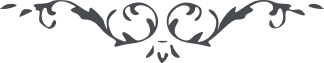 مناجات – من آثار حضرت بهاءالله – أدعيه حضرت محبوب، الصفحة ۳۳۱﴿ الها معبودا مسجودا ﴾شهادت ميدهد عبد تو به وحدانيّت تو و فردانيّت تو و از بدايع فضلت مسئلت مينمايد آنچه را كه سزاوار بخشش تو است و ظهور و بروزش از دفتر عالم محو نشود سحاب اوهام او را ستر ننمايد و غمام ظنون او را از اشراق باز ندارد. ای كريم هر صاحب بصر و سمعی بر كرمت شهادت داده و بر سبقت رحمتت گواه. عبادت را از دريای شناسائی محروم منما و از انوار وجه ظهور منع مفرما. توئی بخشنده و مهربان. لا اله الّا أنت العزيز المنّان.